New Saturday Classes with Jennifer  730am Yoga Strength to increase your overall strength – arms, legs, back and core9am Yoga Stretch Stretch tight muscles and increase ability and confidence10:30am Yoga Zoom* Yoga for all – online live! (Free Classes in August. Download Zoom App, email yogaunionjenny@gmail.com for login infoSchedule may change without notice, please check the website, facebook or call with questions          Please provide any feedback on class times you prefer!!YogaStudioOfRiceLake.com    Class descriptions on the web site!    Phone: 715-234-2525YOGA CLASS SCHEDULEAUGUST 2020Cost:10 class pass $90, $70 students; drop in: $10YOGA CLASS SCHEDULEAUGUST 2020Cost:10 class pass $90, $70 students; drop in: $10YOGA CLASS SCHEDULEAUGUST 2020Cost:10 class pass $90, $70 students; drop in: $10YOGA CLASS SCHEDULEAUGUST 2020Cost:10 class pass $90, $70 students; drop in: $10YOGA CLASS SCHEDULEAUGUST 2020Cost:10 class pass $90, $70 students; drop in: $10YOGA CLASS SCHEDULEAUGUST 2020Cost:10 class pass $90, $70 students; drop in: $10SunSunMonMonTuesWedThursFriSSS17:30am Yoga Strength9am Yoga Stretch 10:30am Yoga Zoom* Online Class Free in August All Saturday classes with Jennifer17:30am Yoga Strength9am Yoga Stretch 10:30am Yoga Zoom* Online Class Free in August All Saturday classes with Jennifer17:30am Yoga Strength9am Yoga Stretch 10:30am Yoga Zoom* Online Class Free in August All Saturday classes with Jennifer2238am Stiff Body Yoga with Patty38am Stiff Body Yoga with Patty45NO CLASSES TODAY6787:30am Yoga Strength9am Yoga Stretch 10:30am Yoga Zoom* Online Class Free in August All Saturday classes with Jennifer87:30am Yoga Strength9am Yoga Stretch 10:30am Yoga Zoom* Online Class Free in August All Saturday classes with Jennifer87:30am Yoga Strength9am Yoga Stretch 10:30am Yoga Zoom* Online Class Free in August All Saturday classes with Jennifer9910NO CLASSES TODAY10NO CLASSES TODAY1112NO CLASSES TODAY1314157:30am Yoga Strength9am Yoga Stretch 10:30am Yoga Zoom* Online Class Free in August All Saturday classes with Jennifer157:30am Yoga Strength9am Yoga Stretch 10:30am Yoga Zoom* Online Class Free in August All Saturday classes with Jennifer157:30am Yoga Strength9am Yoga Stretch 10:30am Yoga Zoom* Online Class Free in August All Saturday classes with Jennifer1616178am Stiff Body Yoga with Patty178am Stiff Body Yoga with Patty18198:30am Patty
Finding Balance Yoga10:00am Chair Yoga with Patty2021227:30am Yoga Strength9am Yoga Stretch 10:30am Yoga Zoom* Online Class Free in August All Saturday classes with Jennifer227:30am Yoga Strength9am Yoga Stretch 10:30am Yoga Zoom* Online Class Free in August All Saturday classes with Jennifer227:30am Yoga Strength9am Yoga Stretch 10:30am Yoga Zoom* Online Class Free in August All Saturday classes with Jennifer23/3023/3024/31 Aug8am Stiff Body Yoga with Patty24/31 Aug8am Stiff Body Yoga with Patty25268:30am Patty
Finding Balance Yoga10:00am Chair Yoga with Patty2728297:30am Yoga Strength9am Yoga Stretch 10:30am Yoga Zoom* Online Class Free in August All Saturday classes with Jennifer297:30am Yoga Strength9am Yoga Stretch 10:30am Yoga Zoom* Online Class Free in August All Saturday classes with Jennifer297:30am Yoga Strength9am Yoga Stretch 10:30am Yoga Zoom* Online Class Free in August All Saturday classes with Jennifer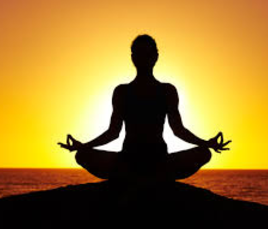 